R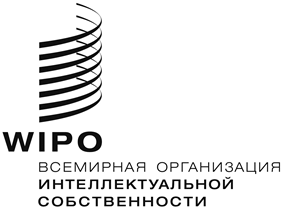 WO/CC/82/3оригинал:  английскийДАТА:  5 МАЯ 2023 Г.Координационный комитет ВОИСВосемьдесят вторая (54-я очередная) сессия
Женева, 6–14 июля 2023 г.ПОПРАВКИ К СТАТУТУ КОМИССИИ ПО МЕЖДУНАРОДНОЙ ГРАЖДАНСКОЙ СЛУЖБЕ (КМГС)Документ подготовлен СекретариатомВВЕДЕНИЕГенеральная Ассамблея Организации Объединенных Наций (ООН) 30 декабря 2022 года приняла решение внести поправки в статьи 10 и 11 статута Комиссии по международной гражданской службе (КМГС) в связи с вопросом о полномочиях КМГС принимать решения о размерах корректива по месту службы. Поправки к статуту КМГС приводятся в приложении.Данные поправки не применяются автоматически к специализированным учреждениям и другим международным организациям, участвующим в общей системе ООН и признавшим статут КМГС. Требуется признание поправок упомянутыми учреждениям и организациям после одобрения или утверждения, в зависимости от того, что применимо, их соответствующими руководящими органами, что обеспечивается посредством официального уведомления о признании исполнительным главой учреждения или организации.Ввиду этого предлагается, чтобы до представления Генеральным директором уведомления о признании поправок ВОИС поправки к статуту КМГС были одобрены Координационным комитетом ВОИС.РАСХОЖДЕНИЯ В ЮРИДИЧЕСКИХ ТОЛКОВАНИЯХ СТАТУТА КМГСНеобходимость внесения изменений в статут КМГС возникла в связи с тем, что его статьи 10 и 11 по-разному толковались в окончательных, не подлежащих обжалованию решениях, вынесенных двумя высшими трибуналами соответствующих юрисдикций в общей системе ООН, а именно Административным трибуналом Международной организации труда (АТМОТ) и Апелляционным трибуналом ООН (АТООН).До 30 декабря 2022 года соответствующие положения статей 10 и 11 статута предусматривали следующее:«Статья 10Комиссия вносит рекомендации Генеральной Ассамблее по вопросу о: […] (b) шкале окладов и системе коррективов по месту службы сотрудников категории специалистов и выше; […]. Статья 11Комиссия устанавливает:[…](c) классификацию мест службы в целях применения системы коррективов по месту службы.»Эти две статьи наделяют КМГС различными полномочиями. В части вопросов, изложенных в статье 10, КМГС были предоставлены полномочия вносить рекомендации Генеральной Ассамблее ООН, тем самым сохраняя за последней право принимать решения по ним. Статья 11, напротив, наделяла КМГС полномочиями принимать решения в отношении упомянутых в ней вопросов.Более 25 лет КМГС определяла уровень множителей корректива по месту службы и, соответственно, их влияние на размер окладов сотрудников и сама принимала соответствующие решения.В 2018 и 2020 годах соответственно перед АТМОТ и АТООН был поставлен вопрос, полномочна ли КМГС принимать решения о множителях корректива по месту службы в соответствии со своим статутом.В пяти решениях, вынесенных в 2019 году по данному вопросу, АТМОТ постановил, что КМГС не имеет полномочий принимать решения о множителях корректива по месту службы в соответствии со статьей 11(с) своего статута. По мнению АТМОТ, принятие решений о размерах корректива по месту службы остается «прерогативой Генеральной Ассамблеи». Кроме того, в решении АТМОТ указано, что если Генеральная Ассамблея ООН пожелает наделить КМГС полномочиями по принятию решений, ей необходимо будет внести поправки в статут в соответствии со статьей 30 последнего. В отношении практики КМГС, упомянутой в пункте 7 выше, АТМОТ счел необходимым напомнить в одном из пяти решений о своих последовательно принимавшихся предыдущих постановлениях, согласно которым «практика не может приобрести юридически обязательный характер, если она противоречит уже вступившей в силу писаной норме».В противоположность этому в своем решении, вынесенном в 2021 году, АТООН постановил, что КМГС полномочна принимать решения о множителях корректива по месту службы. АТООН пришел к выводу, что последующее одобрение Генеральной Ассамблеей ООН многолетней практики КМГС «юридически исправило» «любые действия, совершавшиеся Комиссией ultra vires» в отношении множителей корректива по месту службы. Тем не менее АТООН подтвердил, что "для внесения ясности и во избежание подобных недоразумений в будущем" текст статей 10 и 11 статута необходимо "официально уточнить", приведя его в соответствие с «существующей оперативной реальностью».Несмотря на расхождения в вопросе о полномочиях КМГС, АТМОТ и АТООН, тем не менее, сошлись в мнении о необходимости внесения поправок в статут КМГС (как разъясняется в пунктах 9 и 10 выше).Выше изложена информация, на основе которой Генеральная Ассамблея ООН приняла в декабре 2022 года решение внести поправки в статут КМГС. За истекший период на момент подготовки настоящего документа ряд специализированных учреждений либо признали поправки, принятые Генеральной Ассамблеей ООН к статуту КМГС, либо в настоящее время находятся в процессе аналогичного получения одобрения со стороны своих соответствующих руководящих органов. ПРОЦЕДУРА ПРИзнания ПОПРАВОК К СТАТУТУВ статуте КМГС имеются положения о процедуре признания поправок к статуту, внесенных Генеральной Ассамблеей ООН. Согласно статьей 30 «признание поправок регулируется той же процедурой, что и признание настоящего статута». В свою очередь, согласно пункту 3 статьи 1 о «признании статута» Генерального секретаря «уведомляет в письменном виде исполнительный глава» специализированного учреждения или другой организацией, участвующей в общей системе ООН.В 1975 году Координационный комитет ВОИС одобрил признание ВОИС статута КМГС, о чем тогдашний Генеральный директор официально уведомил Генерального секретаря ООН.С учетом этого Координационному комитету ВОИС предлагается аналогичным образом одобрить принятие ВОИС поправок к статуту КМГС, о чем Генеральный директор должным образом уведомит Генерального секретаря ООН в письменном виде, завершив процедуру принятия поправок к статуту КМГС.Координационному комитету ВОИС предлагается одобрить поправки к статуту Комиссии по международной гражданской службе, представленные в приложении к документу WO/CC/82/3, о чем Генеральный директор уведомит в письменном виде Генерального секретаря Организации Объединенных Наций.[Приложение следует]ПОПРАВКИ К СТАТУТУ КМГС[* Сноска опущена][Конец приложения и документа]Текст оригиналаПоправки(“с визуальным отображением изменений”)Окончательный «чистый» текстСтатья 10Комиссия выносит рекомендации Генеральной Ассамблее по вопросу о:(a) широких принципах определения условий службы персонала;(b) шкале окладов и системе коррективов по месту службы сотрудников категории специалистов и выше;(c) пособиях и надбавках персоналу, которые определяются Генеральной Ассамблеей; *(d) налогообложении персонала.Статья 11Комиссия устанавливает:(a) методы, по которым следует применять принципы определения условий службы;(b) нормы надбавок и пособий, исключая пенсии и пособия и надбавки, указанные в статье 10 с, условия получения таковых и нормы путевых расходов;(c) классификацию мест службы в целях применения системы коррективов по месту службы.Статья 10Комиссия выносит рекомендации Генеральной Ассамблее в отношении:(a) широких принципов определения условий службы персонала;(b) шкалы окладов и системе величины множителя корректива по месту службы для сотрудников категории специалистов и выше;(c) надбавок и пособий персоналу, которые определяются Генеральной Ассамблеей; *(d) налогообложения персонала. Статья 11Комиссия устанавливает:(a) методы, по которым следует применять принципы определения условий службы;(b) ставки надбавок и пособий, исключая пенсии и пособия и надбавки, указанные в пункте с) статьи 10, условия получения таковых и нормы проезда;(c) корректив по месту службы для каждого места классификацию мест службы в целях применения системы коррективов по месту службы.Статья 10Комиссия выносит рекомендации Генеральной Ассамблее в отношении:(a) широких принципов определения условий службы персонала;(b) шкалы окладов и величины множителя корректива по месту службы для сотрудников категории специалистов и выше;(c) надбавок и пособий персоналу, которые определяются Генеральной Ассамблеей; *(d) налогообложения персонала. Статья 11Комиссия устанавливает:(a) методы, по которым следует применять принципы определения условий службы;(b) ставки надбавок и пособий, исключая пенсии и пособия и надбавки, указанные в пункте с) статьи 10, условия получения таковых и нормы проезда;(c) корректив по месту службы для каждого места службы.